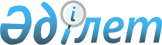 Қызылжар ауданында әлеуметтік көмек көрсетудің, оның мөлшерлерін белгілеудің және мұқтаж азаматтардың жекелеген санаттарының тізбесін айқындаудың қағидаларын бекіту туралы
					
			Күшін жойған
			
			
		
					Солтүстік Қазақстан облысы Қызылжар ауданының мәслихатының 2014 жылғы 31 қаңтардағы N 23/2 шешімі. Солтүстік Қазақстан облысының Әділет департаментінде 2014 жылғы 27 ақпанда N 2575 болып тіркелді. Күші жойылды - Солтүстік Қазақстан облысы Қызылжар ауданы мәслихатының 2016 жылғы 27 мамырдағы N 4/3 шешімімен      Ескерту. Күші жойылды - Солтүстік Қазақстан облысы Қызылжар ауданы мәслихатының 27.05.2016 N 4/3 шешімімен (алғашқы ресми жарияланған күнінен кейін күнтізбелік он күн өткен соң қолданысқа енгізіледі).

      Қазақстан Республикасының 2008 жылғы 4 желтоқсандағы Бюджет кодексінің 56-бабына, "Қазақстан Республикасындағы жергілікті мемлекеттік басқару және өзін-өзі басқару туралы" Қазақстан Республикасының 2001 жылғы 23 қаңтардағы Заңының 6-бабына, "Әлеуметтік көмек көрсетудің, оның мөлшерлерін белгілеудің және мұқтаж азаматтардың жекелеген санаттарының тізбесін айқындаудың үлгілік қағидаларын бекіту туралы" Қазақстан Республикасы Үкіметінің 2013 жылғы 21 мамырдағы № 504 қаулысына сәйкес Солтүстік Қазақстан облысының Қызылжар аудандық мәслихаты ШЕШТІ:

      1. Қоса берілген Қызылжар ауданында әлеуметтік көмек көрсетудің, оның мөлшерлерін белгілеудің және мұқтаж азаматтардың жекелеген санаттарының тізбесін айқындаудың қағидалары бекітілсін.

      2. Осы шешім оны алғаш ресми жарияланған күнінен бастап күнтізбелік он күн өткен соң қолданысқа енгізіледі және 2014 жылдың 1 қаңтарынан бастап туындаған құқықтық қатыныстарға таратылады.

 Қызылжар ауданында әлеуметтік көмек көрсетудің, оның мөлшерлерін белгілеудің және мұқтаж азаматтардың жекелеген санаттарының тізбесін айқындаудың қағидалары      Ескерту. Қағида жаңа редакцияда - Солтүстік Қазақстан облысы Қызылжар аудандық мәслихатының 19.12.2014 N 35/9 шешімімен (алғашқы ресми жарияланған күнінен кейін күнтізбелік он күн өткен соң қолданысқа енгізіледі).

      1. Осы Әлеуметтік көмек көрсетудің, оның мөлшерлерін белгілеудің және мұқтаж азаматтардың жекелеген санаттарының тізбесін айқындаудың қағидалары (бұдан әрі – Қағидалар) "Қазақстан Республикасындағы жергілікті мемлекеттік басқару және өзін-өзі басқару туралы" Қазақстан Республикасының 2001 жылғы 23 қаңтардағы Заңына, "Әлеуметтік көмек көрсетудің, оның мөлшерлерін белгілеудің және мұқтаж азаматтардың жекелеген санаттарының тізбесін айқындаудың үлгілік қағидаларын бекіту туралы" Қазақстан Республикасы Үкіметінің 2013 жылғы 21 мамырдағы № 504 қаулысына сәйкес әзірленді және өмірлік қиын жағдай туындаған кезде әлеуметтік көмек көрсетудің, оның мөлшерлерін белгілеудің және мұқтаж азаматтардың жекелеген санаттарының тізбесін айқындаудың тәртібін белгілейді.

 1. Жалпы ережелер      2. Осы Қағидаларда пайдаланылатын негізгі терминдер мен ұғымдар:

      1) атаулы күндер – жалпы халықтық тарихи, рухани, мәдени маңызы бар және Қазақстан Республикасы тарихының барысына ықпал еткен оқиғалар;

      2) арнайы комиссия – өмірлік қиын жағдайдың туындауына байланысты әлеуметтік көмек көрсетуге үміткер адамның (отбасының) өтінішін қарау бойынша аудан әкімінің шешімімен құрылатын комиссия;

      3) ең төмен күнкөріс деңгейі – Солтүстік Қазақстан облысының статистикалық органдары есептейтін мөлшері бойынша ең төмен тұтыну себетінің құнына тең, бір адамға қажетті ең төмен ақшалай кіріс;

      4) мереке күндері – Қазақстан Республикасының ұлттық және мемлекеттік мереке күндері;

      5) отбасының (азаматтың) жан басына шаққандағы орташа табысы – отбасының жиынтық табысының айына отбасының әрбір мүшесіне келетін үлесі;

      6) өмірлік қиын жағдай – азаматтың тыныс-тіршілігін объективті түрде бұзатын, ол оны өз бетінше еңсере алмайтын ахуал;

      7) уәкілетті орган – "Қызылжар аудандық жұмыспен қамту және әлеуметтік бағдарламалар бөлімі" мемлекеттік мекемесі;

      8) уәкілетті ұйым – "Қазақстан Республикасы Денсаулық сақтау және әлеуметтік даму министрлігінің Зейнетақы төлеу жөніндегі мемлекеттік орталығы" республикалық мемлекеттік қазыналық кәсіпорны;

      9) учаскелік комиссия – әлеуметтік көмек алуға өтініш білдірген адамдардың (отбасылардың) материалдық жағдайына тексеру жүргізу және қорытындылар дайындау үшін аудан әкімінің шешімімен құрылатын комиссия;

      10) шекті шама – әлеуметтік көмектің бекітілген ең жоғары мөлшері.

      3. Осы Қағидалар Солтүстік Қазақстан облысы Қызылжар ауданының аумағында тұрақты тұратын адамдарға таралады.

      4. Осы Қағидалардың мақсаттары үшін әлеуметтік көмек ретінде Солтүстік Қазақстан облысы Қызылжар ауданының әкімдігі мұқтаж азаматтардың жекелеген санаттарына (бұдан әрі – Алушылар) өмірлік қиын жағдай туындаған жағдайда, сондай-ақ атаулы күндер мен мереке күндеріне ақшалай нысанда көрсететін көмек түсініледі.

      5. "Ұлы Отан соғысының қатысушылары мен мүгедектеріне және соларға теңестірілген адамдарға берілетін жеңілдіктер мен оларды әлеуметтік қорғау туралы" Қазақстан Республикасының 1995 жылғы 28 сәуірдегі Заңының 20-бабында және "Қазақстан Республикасында мүгедектерді әлеуметтік қорғау туралы" Қазақстан Республикасының 2005 жылғы 13 сәуірдегі Заңының 16-бабында көрсетілген адамдарға әлеуметтік көмек осы қағидаларда көзделген тәртіппен көрсетіледі.

      6. Әлеуметтік көмек көрсету үшін атаулы күндер мен мереке күндерінің тізбелерін, сондай-ақ әлеуметтік көмек көрсетудің еселігін және мөлшерін жергілікті атқарушы органның ұсынымы бойынша осы қағидаларға 1-қосымшаға сәйкес жергілікті өкілді органдар белгілейді.

      7. Учаскелік және арнайы комиссиялар өз қызметін ережелердің негізінде жүзеге асырады.

 2. Әлеуметтік көмек алушылар санаттарының тізбесін айқындау және әлеуметтік көмектің мөлшерлерін белгілеу тәртібі      8. Алушылар санатының тізбесі, әлеуметтік көмектің шекті мөлшерлері, табиғи зiлзаланың немесе өрттiң салдарынан өмірлік қиын жағдай туындаған кезде әлеуметтік көмекке өтініш білдіру мерзімдері 2-қосымшаға сәйкес бекітіледі.

      Бұл ретте өмірлік қиын жағдай туындаған кезде азаматтарды мұқтаждар санатына жатқызу үшін мыналар:

      1) Қазақстан Республикасының заңнамасында көзделген негіздемелер;

      2) табиғи зiлзаланың немесе өрттiң салдарынан азаматқа (отбасына) не оның мүлкiне зиян келтiрілуі не әлеуметтiк мәнi бар аурулардың болуы;

      3) облыстық ең төмен күнкөріс деңгейінің 20%-ынан аспайтын жан басына шаққандағы орташа табыстың болуы негіздеме болып табылады.

      9. Өмірлік қиын жағдай туындаған кезде азаматтарды мұқтаждар санатына жатқызуға арналған негіздемелердің соңғы тізбесі 3-қосымшада көрсетілген.

      10. Әлеуметтік төлемдер 451-007-000 "Жергілікті өкілетті органдардың шешімдері бойынша мұқтаж азаматтардың жекелеген санаттарына әлеуметтік көмек" бағдарламасы бойынша, бөлінген бюджеттік қаражат шегінде екінші деңгейдегі банктер немесе "Қазпошта" акционерлік қоғамы арқылы ақшалай қаражатты әлеуметтік көмек алушының жеке есепшотына аудару жолымен жүргізіледі.

      11. Арнайы комиссия әлеуметтік көмек көрсету қажеттілігі туралы қорытынды шығарған кезде азаматтарды мұқтаждар санатына жатқызу үшін негіздемелер тізбесін басшылыққа алады.

      12. Әрбір жекелеген жағдайда көрсетілетін әлеуметтік көмек мөлшерін арнайы комиссия айқындайды және оны әлеуметтік көмек көрсету қажеттілігі туралы қорытындыда көрсетеді.

 3. Әлеуметтік көмек көрсету тәртібі      13. Атаулы күндер мен мереке күндеріне әлеуметтік көмек алушылардан өтініштер талап етілмей уәкілетті ұйымның не өзге де ұйымдардың ұсынымы бойынша Солтүстік Қазақстан облысы Қызылжар ауданының әкімдігі бекітетін тізім бойынша көрсетіледі.

      14. Өмірлік қиын жағдай туындаған кезде әлеуметтік көмек алу үшін өтініш беруші өзінің немесе отбасының атынан ауылдық округтің әкіміне өтінішке қоса мынадай құжаттарды:

      1) жеке басын куәландыратын құжатты;

      2) тұрғылықты жері бойынша тіркелгенін растайтын кұжатты (мекенжайы туралы анықтама);

      3) осы Қағидалардың 4-қосымшасына сәйкес адамның (отбасының) құрамы туралы мәліметтерді;

      4) адамның (отбасы мүшелерінің) табыстары туралы мәліметтерді;

      5) өмірлік қиын жағдайдың туындағанын растайтын актіні және/немесе құжатты ұсынады.

      Құжаттар салыстырып тексеру үшін түпнұсқаларда және көшірмелерде ұсынылады, содан кейін құжаттардың түпнұсқалары өтініш берушіге қайтарылады.

      15. Өмірлік қиын жағдай туындаған кезде әлеуметтік көмек көрсетуге өтініш келіп түскен кезде ауылдық округтің әкімі бір жұмыс күні ішінде өтініш берушінің құжаттарын адамның (отбасының) материалдық жағдайына тексеру жүргізу үшін учаскелік комиссияға жібереді.

      16. Учаскелік комиссия құжаттарды алған күннен бастап екі жұмыс күні ішінде өтініш берушіге тексеру жүргізеді, оның нәтижелері бойынша осы 5, 6-қосымшаларға сәйкес нысандар бойынша адамның (отбасының) материалдық жағдайы туралы акті жасайды, адамның (отбасының) әлеуметтік көмекке мұқтаждығы туралы қорытынды дайындайды және оларды ауылдық округтің әкіміне жібереді.

      Ауылдық округ әкімі учаскелік комиссияның актісі мен қорытындысын алған күннен бастап екі жұмыс күні ішінде оларды қоса берілген құжаттармен уәкілетті органға жібереді.

      17. Әлеуметтік көмек көрсету үшін құжаттар жетіспеген жағдайда уәкілетті орган әлеуметтік көмек көрсетуге ұсынылған құжаттарды қарау үшін қажетті мәліметтерді тиісті органдардан сұратады.

      18. Өтініш берушінің қажетті құжаттарды олардың бүлінуіне, жоғалуына байланысты ұсынуға мүмкіндігі болмаған жағдайда уәкілетті орган тиісті мәліметтерді қамтитын өзге уәкілетті органдар мен ұйымдардың деректері негізінде әлеуметтік көмек тағайындау туралы шешім қабылдайды.

      19. Уәкілетті орган учаскелік комиссиядан немесе ауылдық округ әкімінен құжаттар келіп түскен күннен бастап бір жұмыс күні ішінде Қазақстан Республикасының заңнамасына сәйкес адамның (отбасының) жан басына шаққандағы орташа табысын есептеуді жүргізеді және құжаттардың толық пакетін арнайы комиссияның қарауына ұсынады.

      20. Арнайы комиссия құжаттар келіп түскен күннен бастап екі жұмыс күні ішінде әлеуметтік көмек көрсету қажеттілігі туралы қорытынды шығарады, оң қорытынды болған кезде әлеуметтік көмектің мөлшерін көрсетеді.

      21. Уәкілетті орган өтініш берушінің әлеуметтік көмек алуға қажетті құжаттарын тіркеген күннен бастап сегіз жұмыс күні ішінде қабылданған құжаттар мен арнайы комиссияның әлеуметтік көмек көрсету қажеттілігі туралы қорытындысының негізінде әлеуметтік көмек көрсету немесе көрсетуден бас тарту туралы шешім қабылдайды.

      Осы Қағидалардың 18 және 19-тармақтарында көрсетілген жағдайларда уәкілетті орган өтініш берушіден немесе ауылдық округтің әкімінен құжаттарды қабылдаған күннен бастап жиырма жұмыс күні ішінде әлеуметтік көмек көрсету не көрсетуден бас тарту туралы шешім қабылдайды.

      22. Уәкілетті орган шешім қабылдаған күннен бастап үш жұмыс күні ішінде қабылданған шешім туралы (бас тартқан жағдайда – негіздемесін көрсете отырып) өтініш берушіні жазбаша хабардар етеді.

      23. Белгіленген негіздемелердің біреуі бойынша (өтініш берушінің таңдауы бойынша) әлеуметтік көмек жылына 1 рет көрсетіледі. Бір жыл ішінде бір өтініш берушіге түрлі негіздемелер бойынша әлеуметтік көмек төлеуге тыйым салынады.

      24. Әлеуметтік көмек көрсетуден бас тарту:

      1) өтініш беруші ұсынған мәліметтердің дәйексіздігі анықталған;

      2) өтініш беруші адамның (отбасының) материалдық жағдайына тексеру жүргізуден бас тартқан, жалтарған;

      3) адамның (отбасының) жан басына шаққандағы орташа табысы әлеуметтік көмек көрсету үшін белгіленген шектен артқан жағдайларда жүзеге асырылады.

 4. Көрсетілетін әлеуметтік көмекті тоқтату және қайтару үшін негіздемелер      25. Әлеуметтік көмек:

      1) алушы қайтыс болған; 

      2) алушы Солтүстік Қазақстан облысы Қызылжар ауданының шегінен тыс тұрақты тұруға кеткен;

      3) алушыны мемлекеттік медициналық-әлеуметтік мекемелерге тұруға жіберген;

      4) алушы ұсынған мәліметтердің дәйексіздігі анықталған жағдайларда тоқтатылады.

      Әлеуметтік көмекті төлеу көрсетілген жағдаяттар туындаған айдан бастап тоқтатылады.

      26. Артық төленген сомалар ерікті немесе Қазақстан Республикасының заңнамасында белгіленген өзгеше тәртіппен қайтаруға жатады.

 5. Қорытынды ереже      27. Әлеуметтік көмек көрсету мониторингі мен есепке алуды уәкілетті орган "Е-Собес" автоматтандырылған ақпараттық жүйесінің дерекқорын пайдалана отырып жүргізеді.

 Әлеуметтік көмек көрсетуге атаулы күндер мен мереке күндерінің тізбесі, сондай-ақ әлеуметтік көмек көрсетудің мөлшері және еселігі Алушылар санатының тізбесі, әлеуметтік көмектің шекті мөлшерлері, табиғи зілзаланың және өрттің салдарынан өмірлік қиын жағдай туындаған кезде әлеуметтік көмекке өтініш білдіру мерзімдері Өмірлік қиын жағдай туындаған кезде азаматтарды мұқтаждар санатына жатқызуға арналған негіздемелердің соңғы тізбесі      1) жетiмдiк;

      2) ата-ананың қамқорлығынсыз қалу;

      3) кәмелетке толмағандардың қадағалаусыз қалуы, оның iшiнде девианттық мiнез-құлық;

      4) үш жасқа дейiнгi балалардың ерте психофизикалық дамуы мүмкiндiктерiнiң шектелуi;

      5) дене және (немесе) ақыл-ой мүмкiндiктерiне байланысты ағза функцияларының тұрақты бұзылуы;

      6) әлеуметтiк мәнi бар аурулардың және айналасындағыларға қауiп төндiретiн аурулардың салдарынан тыныс-тiршiлiгiнiң шектелуi;

      7) жасының егде тартуына байланысты, ауруы және (немесе) мүгедектiгi салдарынан өзiне-өзi күтiм жасай алмауы;

      8) әлеуметтiк бейiмсiздiкке және әлеуметтiк депривацияға әкеп соқтырған қатыгездiк;

      9) баспанасыздық (белгiлi бiр тұрғылықты жерi жоқ адамдар);

      10) бас бостандығынан айыру орындарынан босау;

      11) қылмыстық-атқару инспекциясының пробация қызметінде есепте тұруы;

      12) кәмелетке толмағандардың ерекше режимде ұстайтын білім беру ұйымдарында болуы (2015 жылдың 1 қаңтарынан бастап);

      13) облыстық ең төмен күнкөріс деңгейінің 20 %-ынан аспайтын жан басына шаққандағы орташа табыстың болуы;

      14) табиғи зілзаланың немесе өрттің салдарынан азаматқа (отбасына) не оның мүлкіне зиян келтіру;

      15) Ұлы Отан соғысының қатысушылары мен мүгедектерінің, сондай-ақ жеңілдіктер мен кепілдіктер бойынша Ұлы Отан соғысының қатысушылары мен мүгедектеріне теңестірілген тұлғалардың табыстарын есепке алмағанда 2 жылда бір реттен артық емес, ұсынылған шот-фактураның құнына сәйкес тіс протездеуге (бағалы металлдар мен металл керамика, металл акрилден жасалған протездерден басқа) мұқтаждығы;

      16) Ұлы Отан соғысының қатысушылары мен мүгедектерінің, сондай-ақ жеңілдіктер мен кепілдіктер бойынша Ұлы Отан соғысының қатысушылары мен мүгедектеріне теңестірілген тұлғалардың табыстарын есепке алмағанда Қазақстан Республикасының санаторийлері мен профилакторийлерінде санаторлық-курорттық емделу құны мөлшерінде жылына бір рет санаторлық-курорттық емделуге мұқтаждығы,

      17) Ұлы Отан соғысының қатысушылары мен мүгедектерінің, сондай-ақ жеңілдіктер мен кепілдіктер бойынша Ұлы Отан соғысының қатысушылары мен мүгедектеріне теңестірілген тұлғалардың, Семей ядролық сынақ полигоны аймағында зардап шеккен адамдардың өмірлік қиын жағдай туындаған күннен бастап 6 айдан кешіктірмей, жылына 1 рет Қазақстан Республикасының аумағында теміржол (плацкарт вагоны), автомобильдік жолаушылар (таксиден басқасы) көлігімен жөнелту станциясынан ауруханаға дейінгі және кейінгі жол шығындарын өтеуге мұқтаждығы;

      18) Ұлы Отан соғысының қатысушылары мен мүгедектерінің ай сайын 2 (екі) айлық есептік көрсеткіш мөлшерінде коммуналдық қызметтердің шығындарын өтеуге мұқтаждығы;

      19) Азаматта туберкулездің белсенді түрінің болуы, табыстарын есепке алмай, өмірлік қиын жағдай туындаған күннен бастап 6 айдан кешіктірмей, қосымша тамақтануға тоқсанына 5 айлық есептік көрсеткіш мөлшерінде;

      20) өмірлік қиын жағдай туындаған кезде мұқтаждар санатына жатқызылған азаматтардың осы Қағидалардың 3-қосымшасының 1-13 тармақтарына сәйкес облыстық ең төмен күнкөріс деңгейінің 20 %-ынан аспайтын жан басына шаққандағы орташа табысы болған кезде өмірлік қиын жағдай туындаған күннен бастап 6 айдан кешіктірмей, жылына бір рет 5 (бес) айлық есептік көрсеткіш мөлшерінде мұқтаждығы.

       Отбасыны тіркеу нөмірі ____________

       Өтініш берушінің отбасы құрамы туралы мәліметтер

       _________________________ ________________________

       (өтініш берушінің Т.А.Ә.) (үйінің мекенжайы, тел.)

      

       Өтініш берушінің қолы __________________ Күні ______________

       Отбасының құрамы туралы

       мәліметтерді куәландыруға уәкілетті

       органның лауазымды тұлғасының Т.А.Ә.

       _____________________

       (қолы)

            Өмірлік қиын жағдайдың туындауына байланысты адамның (отбасының) мұқтаждығын айқындауға арналған тексеру

            АКТІСІ

            20__ ж. "___" _______

            _____________________

            (елді мекен)


       1. Өтініш берушінің Т.А.Ә. _______________________________________

       2. Тұратын мекенжайы ___________________________________________

       __________________________________________________________________

       3. Өтініш беруші әлеуметтік көмекке өтініш берген туындаған өмірлік қиын жағдай ___________________________________________________________________

      ___________________________________________________________________

      4. Отбасы құрамы (отбасында нақты тұратындар есептеледі) ___________ адам, оның ішінде:

      

       Еңбекке жарамды барлығы _________________________________ адам.

       Жұмыспен қамту органдарында жұмыссыз ретінде тіркелгендері ____

       адам.

       Балалардың саны: _________

       жоғары және орта оқу орындарында ақылы негізде оқитындар ______

       адам, оқу құны жылына ______ теңге.

       Отбасында Ұлы Отан соғысына қатысушылардың, Ұлы Отан соғысы мүгедектерінің, Ұлы Отан соғысына қатысушыларына және Ұлы Отан соғысы мүгедектеріне теңестірілгендердің, зейнеткерлердің, 80 жастан асқан қарт адамдардың, әлеуметтік маңызы бар аурулары (қатерлі ісіктер, туберкулез, адамның иммунитет тапшылығы вирусы) бар адамдардың, мүгедектердің, мүгедек балалардың болуы (көрсету немесе өзге санатты қосу керек)

       _______________________________________________________________________________

      5. Өмір сүру жағдайы (жатақхана, жалға алынған, жекешелендірілген тұрғын үй, қызметтік тұрғын үй, тұрғын үй кооперативі, жеке тұрғын үй немесе өзгеше көрсету керек):

       ________________________________________________________________________________________________ 

      Тұрғын үйді ұстауға арналған шығыстар:

       ________________________________________________________________________________________________

       ________________________________________________________________________________________________

      Отбасының табысы:

      

      6. Мыналардың: 

      автокөлігінің болуы (маркасы, шығарылған жылы, құқық беретін құжат, оны пайдаланғаннан түскен 

      мәлімделген табыс) 

       ___________________________________________________________________________________________________________________________________қазіргі уақытта өздері тұрып жатқаннан бөлек өзге де тұрғын үйдің болуы 

       (оны пайдаланғаннан түскен мәлімделген табыс) 

       __________________________________________________________________________________________________________________________________________________________________________________________________

      7. Бұрын алған көмегі туралы мәліметтер (нысаны, сомасы, көзі):

       ________________________________________________________________________________________________________________________________________________________________________________________________________________________________________________________________________________________________________________________________________________________________________________________________

      8. Отбасының өзге де табыстары (нысаны, сомасы, көзі):

       ________________________________________________________________________________________________________________________________________________________________________________________________________________________________________________________________________________________________

       9. Балалардың мектеп керек-жарағымен, киіммен, аяқ киіммен қамтамасыз етілуі: ________________________________________________________________________________________________

      10. Тұратын жерінің санитариялық-эпидемиологиялық жағдайы: 

       ________________________________________________________________________________________________

      Комиссия төрағасы:

       ________________________ ________________________

       Комиссия мүшелері:

       ________________________ ________________________

      ________________________ ________________________

      ________________________ ________________________

      ________________________ ________________________

      (қолдары) (Т.А.Ә.)

       Жасалған актімен таныстым: ____________________________________

      Өтініш берушінің Т.А.Ә. және қолы

       Тексеру жүргізілуден бас тартамын ______________________ өтініш берушінің (немесе отбасы мүшелерінің бірінің) Т.А.Ә. және қолы, күні __________________ _____________________________________________________________________________ 

      (өтініш беруші тексеру жүргізуден бас тартқан жағдайда толтырылады)

            Учаскелік комиссияның № ______ қорытындысы

            20__ ж. ___ ______


       Учаскелік комиссия Әлеуметтік көмек көрсету, оның мөлшерлерін белгілеу және мұқтаж азаматтардың жекелеген санаттарының тізбесін айқындау қағидаларына сәйкес өмірлік қиын жағдайдың туындауына байланысты әлеуметтік көмек алуға өтініш берген адамның (отбасының)

       _________________________________________________________________

       (өтініш берушінің тегі, аты, әкесінің аты)

       өтінішін және оған қоса берілген құжаттарды қарап, ұсынылған құжаттар және өтініш берушінің (отбасының) материалдық жағдайын тексеру нәтижелерінің негізінде адамға (отбасыға) өмірлік қиын жағдайдың туындауына байланысты ____айлық есептік көрсеткіш мөлшерінде әлеуметтік көмек ұсыну (қажеттілігі, қажеттіліктің жоқтығы) туралы қорытынды шығарады

       Комиссия төрағасы: __________________ 

       Комиссия мүшелері: __________________ 

       __________________ 

       __________________ 

       __________________ 

       Комиссия хатшысы: __________________ 

       Қорытынды 

       қоса берілген құжаттармен ___ данада

       20__ ж. "___" ___________ қабылданды

       __________

      Құжаттарды қабылдаған уәкілетті орган қызметкерінің Т.А.Ә., лауазымы, қолы


					© 2012. Қазақстан Республикасы Әділет министрлігінің «Қазақстан Республикасының Заңнама және құқықтық ақпарат институты» ШЖҚ РМК
				
      Солтүстік Қазақстан облысы
Қызылжар аудандық мәслихат
сессиясының төрайымы,
Солтүстік Қазақстан облысының
Қызылжар аудандық
мәслихат хатшысы

А. Молдахметова

      "КЕЛIСIЛДІ"
Солтүстік Қазақстан 
облысының әкімі

С. Ескендіров
Солтүстік Қазақстан облысының Қызылжар аудандық мәслихатының 2014 жылғы 31 қаңтардағы № 23/2 шешімімен бекітілгенҚызылжар ауданында әлеуметтік көмек көрсетудің, оның мөлшерлерін белгілеудің және мұқтаж адамдардың жекелеген санаттарының тізбесін айқындаудың қағидаларына 1- қосымшаР/с №

 

Әлеуметтік көмек көрсетуге атаулы күндер мен мереке күндерінің тізбесі

 

Әлеуметтік көмектің мөлшері айлық есептік көрсеткіште, әлеуметтік көмек көрсетудің еселігі

 

15 ақпан – Ауған аумағынан әскерді шығару күні

 

15 ақпан – Ауған аумағынан әскерді шығару күні

 

15 ақпан – Ауған аумағынан әскерді шығару күні

 

1

 

Бұрынғы КСР Одағы үкiмет органдарының шешiмдерiне сәйкес басқа мемлекеттiң аумақтарындағы ұрыс қимылдарына қатысқан - Совет Армиясының, Әскери-Теңiз флотының, Мемлекеттiк қауiпсiздiк комитетiнiң әскери қызметшiлерi, бұрынғы КСР Одағы Iшкi iстер министрлiгiнiң қатардағы және басқарушы құрамының адамдары (әскери мамандар мен кеңесшiлердi қоса есептегенде); жаттығу жиындарына шақырылып, ұрыс қимылдары жүрiп жатқан кезде Ауғанстанға жiберiлген әскери мiндеттiлер; ұрыс қимылдары жүрiп жатқан осы елге жүк жеткiзу үшiн Ауғанстанға жiберiлген автомобиль батальондарының әскери қызметшiлерi; бұрынғы КСР Одағының аумағынан Ауғанстанға жауынгерлiк тапсырмаларды орындау үшiн ұшулар жасаған ұшу құрамының әскери қызметшiлерi; Ауғанстандағы кеңес әскери құрамына қызмет көрсеткен жараланған, контузия алған немесе зақымданған, яки ұрыс қимылдарын қамтамасыз етуге қатысқаны үшiн бұрынғы КСР Одағының ордендерiмен және медальдерiмен наградталған жұмысшылар мен қызметшiлер; 

15,

жылына 1 рет 

 

2

 

Бұрынғы КСР Одағын қорғау кезiнде, әскери қызметтiң өзге де мiндеттерiн басқа уақытта орындау кезiнде жаралануы, контузия алуы, зақымдануы салдарынан немесе майданда болуына байланысты, сондай-ақ Ауғанстанда немесе ұрыс қимылдары жүргiзiлген басқа мемлекеттерде әскери мiндетiн өтеу кезiнде ауруға шалдығуы салдарынан мүгедек болған әскери қызметшiлер 

15, 

жылына 1 рет

 

3

 

Басқа елдерде қимыл жасаған әскер құрамдарына қызмет көрсеткен және ұрыс қимылдарын жүргізу кезінде жаралануы, контузия алуы, зақымдануы салдарынан мүгедек болған тиісті санаттағы жұмысшылар мен қызметшiлер

 

15, 

жылына 1 рет

 

4

 

Ауғанстандағы немесе ұрыс қимылдары жүргiзiлген басқа мемлекеттердегi ұрыс қимылдары кезеңiнде жараланудың, контузия алудың, зақымданудың немесе ауруға шалдығудың салдарынан қаза тапқан (хабар-ошарсыз кеткен) немесе қайтыс болған әскери қызметшiлердiң отбасы 

15, 

жылына 1 рет

 

5

 

1979 жылдың 1 желтоқсаны мен 1989 жылдың желтоқсаны аралығында Ауғанстанға және ұрыс қимылдары жүрiп жатқан басқада мемлекеттерге жұмысқа жiберiлген жұмысшылар мен қызметшiлер; 

15,

жылына 1 рет

 

6

 

Бұрынғы КСР Одағы Мемлекет қауiпсiздiгi комитетiнiң Ауғанстанда уақытша, болған және совет әскерлерiнiң шектелген құрамына енбеген жұмысшылары мен қызметшiлерi.

15, 

жылына 1 рет

 

8 наурыз – Халықаралық әйелдер күні

 

8 наурыз – Халықаралық әйелдер күні

 

8 наурыз – Халықаралық әйелдер күні

 

7

 

"Алтын алқамен", "Күміс алқамен", І және ІІ дәрежелі "Ана даңқы" ордендерімен марапатталған немесе бұрын "Ардақты ана" атағын алған көп балалы аналар

5,

жылына 1 рет

 

26 сәуір – Чернобыль атом электр станциясында болған апатты еске алу күні

 

26 сәуір – Чернобыль атом электр станциясында болған апатты еске алу күні

 

26 сәуір – Чернобыль атом электр станциясында болған апатты еске алу күні

 

8

 

1986-1987 жылдары Чернобыль АЭС-індегі апаттың, сондай-ақ азаматтық немесе әскери мақсаттағы объектiлердегi басқа да радиациялық апаттар мен авариялардың зардаптарын жоюға қатысқан, сондай-ақ ядролық сынақтар мен жаттығуларға тiкелей қатысқан адамдар

15,

жылына 1 рет

 

9

 

Чернобыль АЭС-індегі апаттың, азаматтық немесе әскери мақсаттағы объектiлердегi басқа да радиациялық апаттар мен авариялардың, ядролық қаруды сынаудың салдарынан мүгедек болған адамдар, сондай-ақ ата-анасының бірінің радиациялық сәуле алуы себебінен генетикалық жағынан мүгедек болып қалған олардың балалары

15, 

жылына 1 рет

 

10

 

Чернобыль АЭС-iндегi апаттың, азаматтық немесе әскери мақсаттағы объектiлердегi басқа да радиациялық апаттар мен авариялардың зардаптарын жою кезінде қаза тапқан адамдардың отбасы. 

15, 

жылына 1 рет

 

11

 

Чернобыль АЭС-iндегi апаттың және азаматтық немесе әскери мақсаттағы объектiлердегi басқа да радиациялық апаттар мен авариялардың, ядролық сынаулардың салдарынан сәуле ауруына шалдығып қайтыс болғандардың, немесе өлiмi белгiленген тәртiппен солардың ықпалына байланысты болған мүгедектердiң, сондай-ақ азаматтардың отбасы. 

15, 

жылына 1 рет

 

12

 

1988-1989 жылдардағы Чернобыль АЭС-iндегi апаттың зардаптарын жоюға қатысқан, оқшаулау аймағынан Қазақстан Республикасына қоныс аудартқан (өз еркiмен көшкен) адамдар қоныс аудартқан күнi анасының құрсағындағы балаларды қоса алғанда

15, 

жылына 1 рет

 

9 мамыр – Жеңіс күні

 

13

 

Ұлы Отан соғысының қатысушылары мен мүгедектері

50,

(2015 жылғы 9 мамырды қоспағанда)

жылына 1 рет

 

14

 

Қорғанысына қатысу майдандағы армия бөлiмдерiнiң әскери қызметшiлерi үшiн белгiленген жеңiлдiк шарттарымен зейнетақы тағайындау үшiн еңбек өткерген жылдарына 1998 жылғы 1 қаңтарға дейiн есептелдi қалаларда Ұлы Отан соғысы кезінде қызмет атқарған әскери қызметшілер, сондақ-ақ бұрынғы КСР Одағы ішкі істер және мемлекеттік қауіпсіздік органдарының басшы және қатардағы құрамының адамдары

5, 

жылына 1 рет

 

15

 

Ұлы Отан соғысы кезiнде майдандағы армия құрамына кiрген әскери бөлiмдерде, штабтарда, мекемелерде штаттық қызмет атқарған Совет Армиясының, Әскери-Теңiз Флотының, бұрынғы КСР Одағының iшкi iстер және мемлекеттiк қауiпсiздiк әскерлерi мен органдарының ерікті жалдама құрамаларының адамдары, яки сол кездерде қорғанысына қатысу майдандағы армия бөлiмдерiнiң әскери қызметшiлерi үшiн белгiленген жеңiлдiк шарттарымен зейнетақы тағайындау үшiн еңбек өткерген жылдарына 1998 жылғы 1 қаңтарға дейiн есептеледi қалаларда болған адамдар

5, 

жылына 1 рет

 

16

 

Ұлы Отан соғысы кезiнде майдандағы армия мен флоттың құрамына кiрген бөлiмдердің, штабтар мен мекемелердің құрамында полк баласы (тәрбиеленушісі) және теңізші бала ретінде болғандар

5, 

жылына 1 рет

 

17

 

Екінші дүниежүзілік соғыс жылдарында шетелдердің аумағында фашистік Германия мен оның одақтастарына қарсы ұрыс қимылдарына партизан отрядтары, астыртын топтар және басқа да антифашистік құрамалар құрамына қатысқан адамдар

5, 

жылына 1 рет

 

18

 

Қатынас жолдары халық комиссариаты, Байланыс халық комиссариаты арнайы құрамаларының, кәсіпшілік және көлік кемелерінің жүзу құрамы мен авиацияның ұшу-көтеру құрамының, бұрынғы КСР Одағы Балық өнеркәсібі халық комиссариатының, Теңіз және өзен флотының, Солтүстік теңіз және Бас басқармасының ұшу-көтеру құрамының Ұлы Отан соғысы кезінде әскери қызметшілер жағдайына көшірілген және ұрыс майдандарының тылдағы шептері, флоттардың оперативтік аймақтары шегінде майдандағы армия мен флот мүдделеріне орай міндеттер атқарған қызметкерлері, сондай-ақ Ұлы Отан соғысының бас кезінде басқа мемлекеттердің порттарында тұтқындалған көлік флоты кемелері экипаждарының мүшелері 

5, 

жылына 1 рет

 

19

 

Қоршаудағы кезеңінде Ленинград қаласының кәсіпорындарында, мекемелері мен ұйымдарында жұмыс істеген және "Ленинградты қорғағаны үшiн" медалiмен және "Қоршаудағы Ленинград тұрғыны" белгiсiмен наградталған азаматтар

5,

жылына 1 рет

 

20

 

Екiншi дүниежүзiлiк соғыс кезiнде фашистер мен олардың одақтастары құрған концлагерлердiң, геттолардың және басқа да ерiксiз ұстау орындарының жасы кәмелетке толмаған бұрынғы тұтқындары

5, 

жылына 1 рет

 

21

 

Әскери мiндетiн орындау кезiнде жаралануы, контузия алуы, зақымдануы салдарынан, яки майданда болуына немесе ұрыс қимылдары жүргiзiлген мемлекеттерде әскери мiндетiн орындауына байланысты ауруға шалдығуы салдарынан мүгедек болған бұрынғы КСР Одағының ішкі істер және мемлекеттiк қауiпсiздiк органдарының басшы және қатардағы құрамындағы адамдар;

5,

жылына 1 рет

 

22

 

1944 жылдың 1 қаңтарынан 1951 жылдың 31 желтоқсанына дейінгі кезеңде Украин ССР-і, Беларусь ССР-і, Литва ССР-і, Латыш ССР-і, Эстон ССР-і аумақтарында қимыл жасаған халықты қорғаушы истребительдік батальондардың, взводтар мен отрядтардың жауынгерлері мен командалық құрамы қатарында болған, осы батальондарда, взводтарда, отрядтарда қызмет міндетін атқару кезінде жаралануы, контузия алуы немесе зақымдануы салдарынан мүгедек болған адамдар

5, 

жылына 1 рет

 

23

 

Ұлы Отан соғысында қаза тапқан, жергiлiктi әуе қорғанысының объектiлердi өзiн-өзi қорғау топтары мен авариялық командаларының жеке құрамы қатарындағы адамдардың отбасы, Ленинград қаласының госпитальдерi мен ауруханаларында қаза тапқан қызметкерлердiң отбасы

5, 

жылына 1 рет

 

24

 

Қайтыс болған соғыс мүгедектерiнiң және соларға теңестiрiлген мүгедектердiң әйелдерi (күйеулерi), сондай-ақ қайтыс болған соғысқа қатысушылардың, партизандардың, астыртын күрес жүргiзген адамдардың, "Ленинградты қорғағаны үшiн" медалiмен және "Қоршаудағы Ленинград тұрғыны" белгiсiмен наградталған, жалпы ауруға шалдығудың, еңбек ету кезiнде зақым алуының нәтижесiнде және басқа себептерге (құқыққа қайшы келетiндерiнен басқаларына) байланысты мүгедек деп танылған азаматтардың екiншi рет некеге тұрмаған әйелдерi (күйеулерi); 

5, 

жылына 1 рет

 

25

 

Ұлы Отан соғысы жылдарында тылдағы қажырлы еңбегi және мiнсiз әскери қызметi үшiн бұрынғы КСР Одағының ордендерiмен және медальдерiмен марапатталған адамдар

5,

(2015 жылғы 9 мамырды қоспағанда)

жылына 1 рет

 

2015 жылғы 9 мамыр – Жеңіс күні

 

26

 

Ұлы Отан соғысының қатысушылары мен мүгедектері

100,

жылына 1 рет

 

27

 

Ұлы Отан соғысы жылдарында тылдағы қажырлы еңбегi және мiнсiз әскери қызметi үшiн бұрынғы КСР Одағының ордендерiмен және медальдерiмен марапатталған адамдар

25, 

жылына 1 рет

 

 

7 мамыр – Отан қорғаушылар күні

 

7 мамыр – Отан қорғаушылар күні

 

7 мамыр – Отан қорғаушылар күні

 

28

 

Бұрынғы КСР Одағының Қорғаныс министрлiгiне, iшкi iстер және мемлекеттiк қауiпсiздiк органдарына әскери мiндетiн өтеу жиындарына шақырылған, қоғамға жат көрiнiстерге байланысты төтенше жағдайлар кезiнде қоғамдық тәртiптi сақтау жөнiндегi тапсырмаларды орындау барысында қаза тапқан (қайтыс болған) әскери қызметшiлердiң, басшы және қатардағы құрам адамдарының отбасы

5, 

жылына 1 рет

 

29

 

Бейбiт уақытта әскери қызметiн өткеру кезiнде қаза тапқан (қайтыс болған) әскери қызметшiлердiң отбасы

5, 

жылына 1 рет

 

31 мамыр – Саяси қуғын-сүргін құрбандарын еске алу күні

 

31 мамыр – Саяси қуғын-сүргін құрбандарын еске алу күні

 

31 мамыр – Саяси қуғын-сүргін құрбандарын еске алу күні

 

30

 

Бұрынғы КСР Одағы аумағында саяси қуғын-сүргіннен тікелей зардап шеккен және қазіргі кезде Қазақстан Республикасының азаматтары болып табылатын адамдар 

15, 

жылына 1 рет 

 

31

 

Қазақстан Республикасының қазiргi аумағында өздерiне қуғын-сүргiндер қолданылғанға дейiн тұрақты өмiр сүрген адамдар мына төмендегi жағдайларда танылады: бұрынғы КСР Одағынан тысқары жерлерде қуғын-сүргiндердi кеңес соттары мен басқа да органдардың қолдануы; екiншi дүниежүзiлiк соғыс кезiнде (жай адамдар мен әскери қызметшiлердi) тұрақты армия әскери трибуналдарының айыптауы; Қазақстаннан тысқары жерлерде әскери қызмет атқару үшiн шақырылғаннан кейiн қуғын-сүргiндердiң қолдануы; қуғын-сүргiндердi орталық одақтық органдар: КСРО Жоғарғы Соты мен оның сот алқаларының, СКРО Айрықша бас саяси Басқарма алқасының, КСРО Iшкi iстер халық комиссариаты - Мемлекет Қауiпсiздiгi министрлiгi - Iшкi iстер министрлiгi жанындағы айрықша кеңестiң, КСРО Прокуратурасы мен КСРО iшкi iстер халық комиссариатының Тергеу Iстерi жөнiндегi комиссиясының және басқа органдар шешiмдерi бойынша қолдануы; Қазақстандағы 1986 жылғы 17-18 желтоқсан оқиғаларына қатысқаны үшін, осы оқиғаларда қасақана кісі өлтіргені және милиция қызметкерінің, халық жасақшысының өміріне қастандық жасағаны үшін сотталған, өздеріне қатысты қылмыстық істерді қайта қараудың қолданылып жүрген тәртібі сақталатын адамдарды қоспағанда, қуғын-сүргіндердің қолданылуы жағдайларында танылады

15, 

жылына 1 рет

 

32

 

КСР Одағы мемлекеттiк өкiметтiң жоғары органдарының құжаттары негiзiнде Қазақстанға және Қазақстаннан күштеу арқылы құқыққа қарсы қоныс аударуға ұшыраған адамдар

15, 

жылына 1 рет

 

33

 

Ата-аналармен немесе олардың орнындағы адамдармен бiрге бас бостандығынан айыру орындарында, айдауда, жер аударуда немесе арнайы қоныс аударуда болған саяси қуғын-сүргiндер құрбандарының балалары, сондай-ақ қуғын-сүргiн кезiнде он сегiз жасқа толмаған және оның қолданылуы нәтижесiнде ата-анасының қамқорлығынсыз қалған саяси қуғын-сүргiндер құрбандарының балалары

3,

жылына 1 рет

 

30 тамыз – Қазақстан Республикасының Конституциясы күні

 

30 тамыз – Қазақстан Республикасының Конституциясы күні

 

30 тамыз – Қазақстан Республикасының Конституциясы күні

 

34

 

Қазақстан Республикасына сіңірген ерекше еңбегі үшін зейнетақы тағайындалған адамдар, облыстық маңызы бар дербес зейнеткер мәртебесі бар зейнеткерлер, облыстың, қаланың (ауданның) құрметті азаматтары

10, 

жылына 1 рет

 

Қызылжар ауданында әлеуметтік көмек көрсетудің, оның мөлшерлерін белгілеудің және мұқтаж адамдардың жекелеген санаттарының тізбесін айқындаудың қағидаларына 2 - қосымшаР/с №

 

Әлеуметтік көмек алушылардың санаты 

 

Жан басына шаққандағы орташа табыстың ең төменгі күн көріс деңгейіне еселік қатынасы

 

Әлеуметтік көмектің атауы

 

Әлеуметтік көмектің шекті мөлшері

 

Әлеуметтік көмек көрсету еселігі

 

Әлеуметтік көмекке өтініш білдіру мерзімдері

 

1

 

Табиғи зілзаланың немесе өрттің салдарынан зардап шеккен отбасылар (азаматтар)

 

Табысты есепке алмағанда

 

Төтенше жағдайларға байланысты

 

75 айлық есептік көрсеткіш

 

Біржолғы

 

Өмірлік қиын жағдай туындаған күннен бастап 6 айдан кешіктірмей

 

Қызылжар ауданында әлеуметтік көмек көрсетудің, оның мөлшерлерін белгілеудің және мұқтаж адамдардың жекелеген санаттарының тізбесін айқындаудың қағидаларына 3- қосымшаҚызылжар ауданында әлеуметтік көмек көрсетудің, оның мөлшерлерін белгілеудің және мұқтаж адамдардың жекелеген санаттарының тізбесін айқындаудың қағидаларына 4- қосымшаР/с

№

 

Отбасы мүшелерінің Т.А.Ә.

 

Өтініш берушіге туыстық қатынасы

 

Туған жылы

 

Қызылжар ауданында әлеуметтік көмек көрсетудің, оның мөлшерлерін белгілеудің және мұқтаж адамдардың жекелеген санаттарының тізбесін айқындаудың қағидаларына 5- қосымшаР/с

№

 

Т.А.Ә.

 

Туған күні

 

Өтініш берушіге туыстық қатынасы

 

Жұмыспен қамтылуы (жұмыс, оқу орны)

 

Жұмыспен қамтылмау себебі

 

Қоғамдық жұмыстарға қатысуы, кәсіптік даярлығы (қайта даярлау, біліктілігін арттыру) немесе жұмыспен қамтудың белсенді шараларына қатысуы туралы мәліметтер

 

Өмірлік қиын жағдай

 

Р/с

№

 

Табысы бар отбасы мүшелерінің (оның ішінде өтініш берушінің) Т.А.Ә.

 

Табыс түрі

 

Өткен тоқсандағы табыс сомасы (теңге)

 

Өткен тоқсандағы табыс сомасы (теңге)

 

Жеке қосалқы шаруашылық (ауладағы учаске, малы және құсы), саяжай және жер учаскесі (жер үлесі) туралы мәліметтер

 

Р/с

№

 

Табысы бар отбасы мүшелерінің (оның ішінде өтініш берушінің) Т.А.Ә.

 

Табыс түрі

 

тоқсанға

 

орта есеппен айына

 

Жеке қосалқы шаруашылық (ауладағы учаске, малы және құсы), саяжай және жер учаскесі (жер үлесі) туралы мәліметтер

 

Қызылжар ауданында әлеуметтік көмек көрсетудің, оның мөлшерлерін белгілеудің және мұқтаж адамдардың жекелеген санаттарының тізбесін айқындаудың қағидаларына 6- қосымша